О внесении изменений в постановление администрации Шумерлинского муниципального округа Чувашской Республики от 29.03.2022 № 184 «О составе конкурсной комиссии по формированию и подготовке резерва управленческих кадров Шумерлинского муниципального округа Чувашской Республики»Администрация Шумерлинского муниципального округа п о с т а н о в л я е т:1. Внести в постановление администрации Шумерлинского муниципального округа от 29.03.2022 № 184 «О составе конкурсной комиссии по формированию и подготовке резерва управленческих кадров Шумерлинского муниципального округа Чувашской Республики» следующие изменения:1.1. вывести из состава Макарову Н.А.– начальника отдела правового обеспечения администрации Шумерлинского муниципального округа, члена комиссии;1.2. ввести в состав Кондратьеву В.Н.– начальника отдела правового обеспечения администрации Шумерлинского муниципального округа, члена  комиссии.2. Настоящее постановление вступает в силу со дня его подписания.Глава Шумерлинского муниципального округаЧувашской Республики                                                                                            Л.Г. РафиновЧĂВАШ  РЕСПУБЛИКИ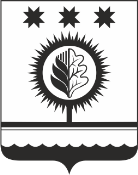 ЧУВАШСКАЯ РЕСПУБЛИКАÇĚМĚРЛЕ МУНИЦИПАЛЛĂОКРУГĔН АДМИНИСТРАЦИЙĚЙЫШĂНУ20.04.2023  281 № Çěмěрле хулиАДМИНИСТРАЦИЯШУМЕРЛИНСКОГО МУНИЦИПАЛЬНОГО ОКРУГА ПОСТАНОВЛЕНИЕ20.04.2023 № 281   г. Шумерля